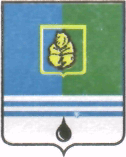 РАСПОРЯЖЕНИЕАДМИНИСТРАЦИИ  ГОРОДА  КОГАЛЫМАХанты-Мансийского автономного округа - ЮгрыО внесении изменения в распоряжение Администрации города Когалымаот  01.02.2018 №24-р В соответствии с Уставом города Когалыма, учитывая пункт 2.2 протокола заседания Комиссии по координации работы по противодействию коррупции в Ханты-Мансийском автономном округе – Югре от 11.12.2018 №4: 1. В приложение к распоряжению Администрации города Когалыма от 01.02.2018 №24-р «Об утверждении Плана противодействия коррупции в городе Когалыме на 2018-2019 годы» (далее – План) внести следующее изменение: 1.1. Раздел 4 Плана дополнить строкой следующего содержания:2. Разместить настоящее распоряжение на официальном сайте Администрации города Когалыма в информационно-телекоммуникационной сети Интернет (www.admkogalym.ru).3. Контроль за выполнением распоряжения возложить на заместителя главы города Когалыма Р.Ю.Попова.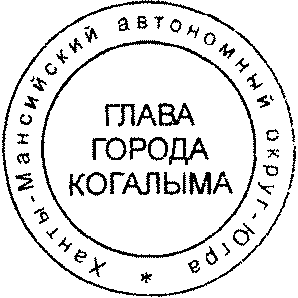 Глава города Когалыма						Н.Н.ПальчиковСогласовано:зам. главы г. Когалыма				Р.Ю.Поповначальник ЮУ						И.А.Леонтьеваначальник ОО ЮУ 					Е.Г.Рябоконеваначальник УпоОВ					А.В.КосолаповПодготовлено: специалист-эксперт УпоОВ				Н.С.БрежневаРазослать: УпоОВ-1, МКУ «УОДОМС»  От  «19»февраля2019г. № 36-р«4.16Реализация мероприятий, направленных на формирование в обществе нетерпимого отношения к коррупции с использованием средств массовых коммуникаций, образовательных программ, дискуссионных площадок и аналитических передач и публикаций о проводимых антикоррупционных мероприятиях  до 25 декабря 2019 годадо 25 декабря 2020 годаУправление по общим вопросам Администрации города Когалыма;»